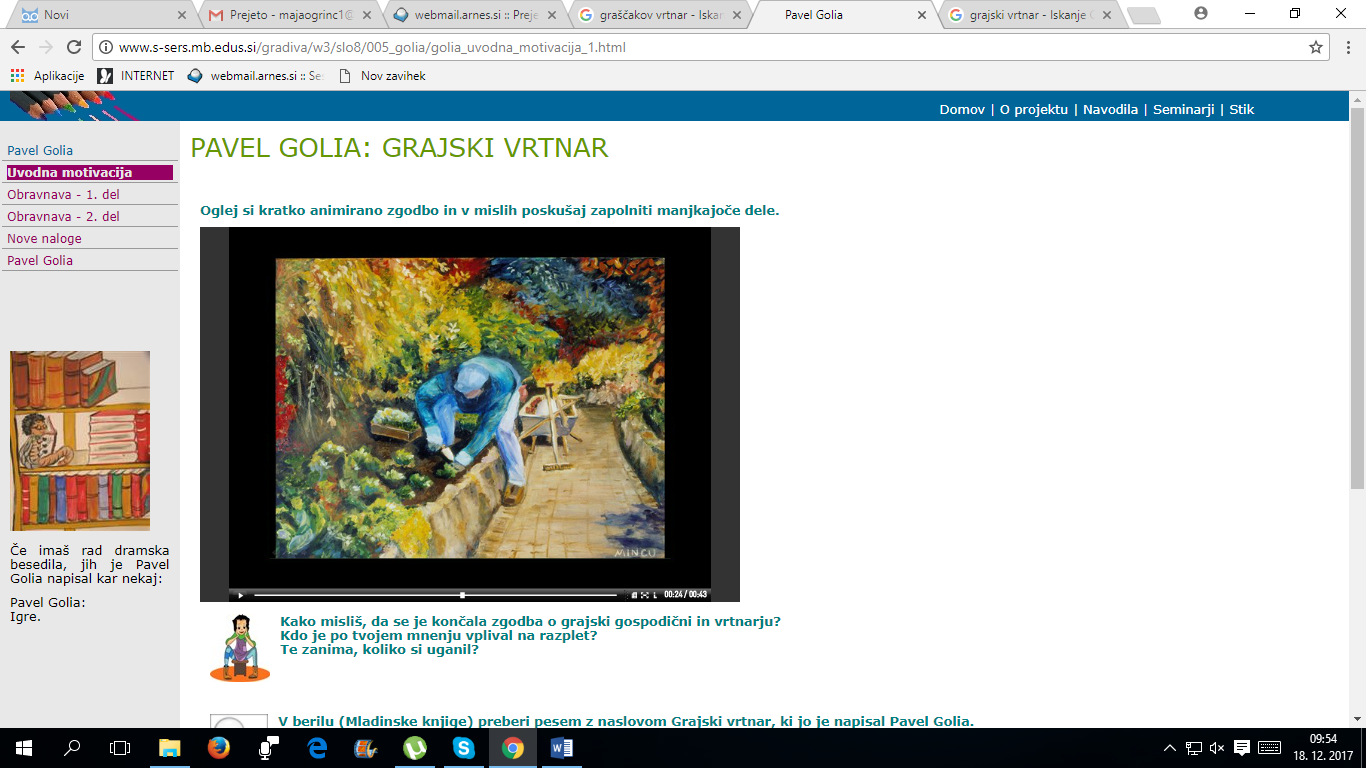 LJUDSKA: GRAŠČAKOV VRTNARDelo za 1. uroDEJAVNOST PRED BRANJEM (Oglej si besedilo v berilu str. 178 in v zvezek napiši svoje ugotovitve.)Besedilo uvrsti v književno zvrst glede na obliko in izbiro utemelji. Napiši značilnosti ljudskih besedil.BRANJE BESEDILA IZ BERILA (Preberi pesem v berilu, str. 178.)ZAPIS VSEBINE BESEDILA V ZVEZEK (V zvezek napiši odgovore na vprašanja.)Določi kraj in čas dogajanja.O čem si prepeva graščakov vrtnar?Kdo sliši njegovo hvaljenje?Komu pove novico? Ali mu ta verjame na besedo?Graščak zasliši svojega vrtnarja o njegovem vedenju. Ta ljubezni do graščakove hčere ne prizna. Mu graščak verjame? Kaj ukaže?Kako se na to odzove grajska princesa? Jo oče prepriča z nakupom oblačil v tolažbo?Kam odpeljejo vrtnarja? Kaj mu tam naredijo?Kaj se zgodi s princeso?Kako se zgodba razplete?Delo za 2. uroPesem ponovno preberi. Nato nadaljuj, kjer si prejšnjo uro končal, in v zvezek zapiši odgovore na spodnja vprašanja.VZDUŠJE V PESMIKako si se počutil ob branju pesmi? Kakšno je vzdušje v njej? S katerimi barvami bi ga ponazoril?UVRSTITEV PESMI V KNJIŽEVNO VRSTOPrepiši besedilo iz berila (str. 179).AKTULIZACIJAKako je s prepovedano ljubeznijo danes? Razmišljanje zapiši v povezanem besedilu (zapiši od 8 do 15 povedi).